Grade 6		Supply List	2020– 2021PLEASE LABEL YOUR NAME ON ALL SUPPLIES12	Duotangs Multicoloured200	Sheets of loose leaf paper 1	Box of loose leaf reinforcements4	80 page Notebooks1	 2” zippered binder 10	Subject dividers 10	Pencils HB2	Pencil Erasers - white1	Ruler Metric 6	Pens - Blue or Black 2	Red Pens1	Highlighter1	Bottle of White Glue3	Glue Sticks1	Scissors – blunt end1	Pencil crayons set - 24 pkg1	Pkg Wax Crayons – 24 pkg1	Set of markers - optional1 	Zippered Pencil case (for pencils, pens, erasers)1	Pencil case box (for pencil crayons, scissors and glue)1	Pair non-marking gym shoes (for indoor use only)2	Large boxes of Kleenex 1	Geometry set 1	Basic Calculator1	Set of Headphones	in marked Zip-lock bag 	1	Gym bag with set of gym clothes and non-aerosol deodorant 1	Backpack1 	Package of each plastic forks and spoons1	Deck of playing cardsClasses start September 1, 2020School lock rentals will be $10.00. A refund of $5.00 will be given in June.Only school locks will be used.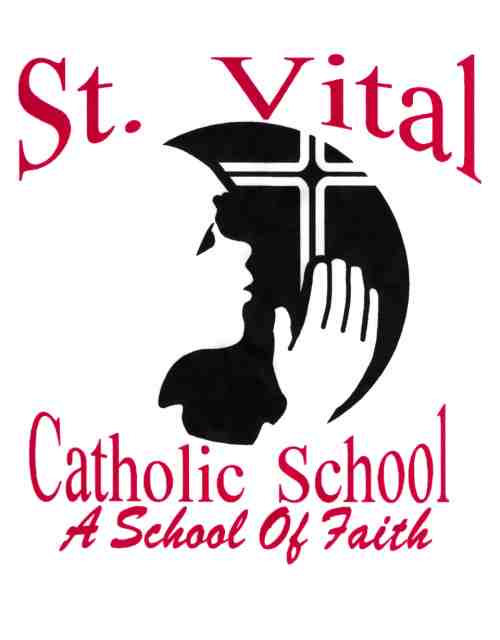 ST. VITAL Phone:   937-2233     e-mail:  stvital@lskysd.caPrincipal – Mrs. Natasha Nichol   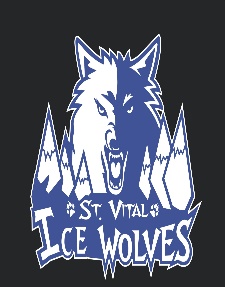 